Заданиес 27.04 по 3.05.203 год обученияТема: «Повторение понятия «Силуэт» Построить портрет человека в профиль.Выполнить заливку черной тушью.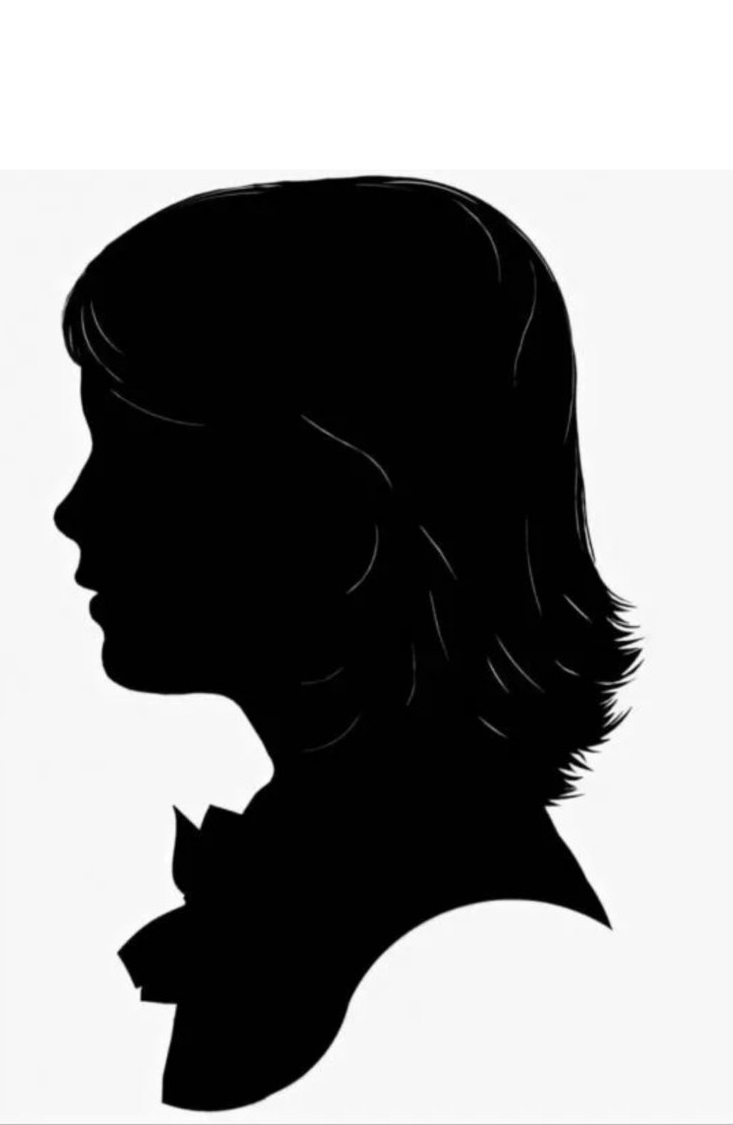 